Math 3	8.3 Parallelograms	Unit 8SWBAT prove a figure to be a parallelogram and solve for variables in a parallelogram. Example 1:  Given:  ▭ABCD is a parallelogram.	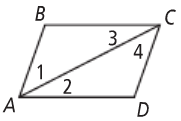 Prove:  AB = CD and BC = DA. Example 2:   Given:  ▭ABCD is a parallelogram.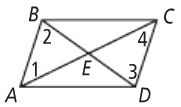  Prove:  AC and BD bisect each other at E.Example 3:  For what values of x and y must each figure be a parallelogram?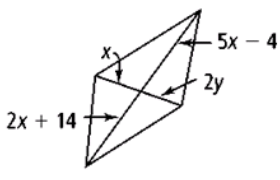 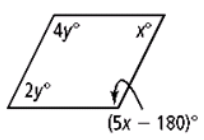 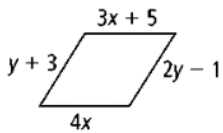 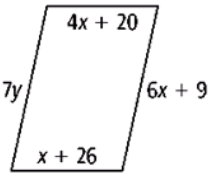 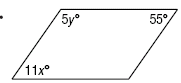 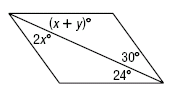 Properties of ParallelogramsProperties of ParallelogramsProperties of ParallelogramsSidesA parallelogram is a quadrilateral with both pairs of opposite sides parallel.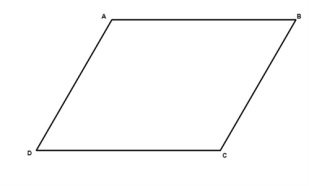 SidesIf a quadrilateral is a parallelogram, the 2 pairs of opposite sides are congruent.AnglesIf a quadrilateral is a parallelogram, the 2 pairs of opposite angles are congruent.AnglesIf a quadrilateral is a parallelogram, the consecutive angles are supplementary.AnglesIf a quadrilateral is a parallelogram and one angle is a right angle, then all angles are right angles.DiagonalsIf a quadrilateral is a parallelogram, the diagonals bisect each other.DiagonalsIf a quadrilateral is a parallelogram, the diagonals form two congruent triangles.StatementReasonABCD is a parallelogram1. 2. 2. Definition of a parallelogram<1 = <4, <3 = <23.4. AC = AC4.5. ∆ABC  = ∆CDA5.6. 6. CPCTCStatementReason1.  ABCD is a parallelogram1. Given2. AB || DC2. 3. <1 = <4, <2 = <33.4. AB = DC4.5. 5. ASA6. AE = CE, BE = DE6. 7. 7. Definition of bisector